Акция «Читаем вместе»!В рамках проведения гуманитарных миссий «#МЫВМЕСТЕ с Донбассом» стартует акция по сбору книг для пополнения библиотечных фондов на территориях Донецкой и Луганской Народных Республик, Запорожской, Херсонской и Харьковской областей. С 6 по 16 сентября 2022 года неравнодушные граждане, коллективы, учреждения, некоммерческие организации, желающие подарить книги жителям Донбасса и Запорожской, Херсонской и Харьковской областей, могут принести книги в пункт сбора (г. Строитель, ул. Ленина, д.2, кабинет №7, 3 этаж). Режим работы: с 08.00 до 17.00 часов, перерыв с 12.00 до 13.00 часов, выходной: суббота, воскресенье.Примерный перечень необходимой литературы:художественная литература;отраслевая литература (издания по экономике, культуре, медицине, спорту, героико-патриотическому, нравственному воспитанию детей и молодёжи, психологии и др.);детская литература;русская классическая литература;историческая литература (в том числе издания по истории России).#ЧитаемВместе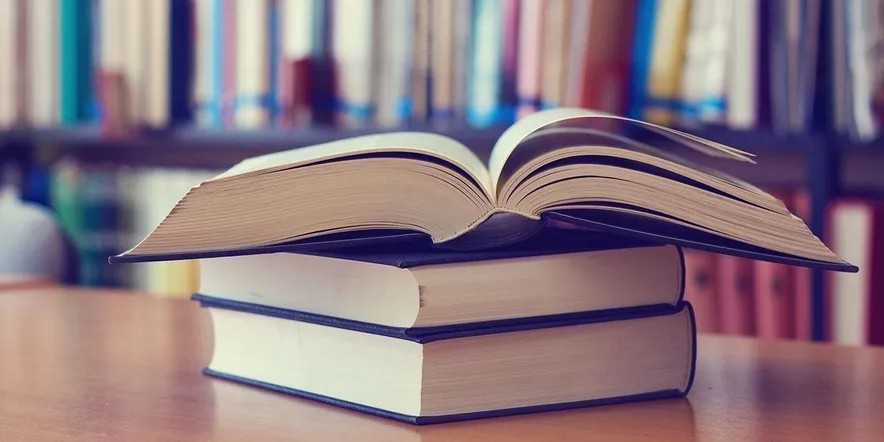 